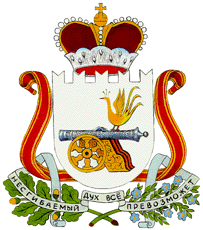 АДМИНИСТРАЦИЯМЕРЛИНСКОГО СЕЛЬСКОГО ПОСЕЛЕНИЯКРАСНИНСКОГО РАЙОНА СМОЛЕНСКОЙ ОБЛАСТИПОСТАНОВЛЕНИЕот 15 ноября 2018 года                 № 193Об утверждении Порядка определения видов особо ценного движимого имущества муниципальных автономных учреждений, созданных на базе имущества, находящегося в собственности муниципального образования Мерлинского сельского поселения Краснинского района Смоленской области, или муниципальных бюджетных учрежденийВ соответствии с Федеральными законами от 12.01.96 N 7-ФЗ "О некоммерческих организациях", от 03.11.2006 N 174-ФЗ "Об автономных учреждениях", постановлением Правительства Российской Федерации от 26.07.2010 N 538 "О порядке отнесения имущества автономного или бюджетного учреждения к категории особо ценного движимого имущества в связи с совершенствованием правового положения государственных (муниципальных) учреждений", руководствуясь Уставом Мерлинского сельского поселения Краснинского района Смоленской области, Администрация Мерлинского сельского поселения Краснинского района Смоленской области  п о с т а н о в л я е т:1. Утвердить прилагаемый Порядок определения видов особо ценного движимого имущества муниципальных автономных учреждений, созданных на базе имущества, находящегося в собственности муниципального образования Мерлинского сельского поселения Краснинского района Смоленской области, или муниципальных бюджетных учреждений, согласно приложению.2. Настоящее постановление вступает в силу со дня его подписания.3.  Обнародовать настоящее постановление и разместить на официальном сайте муниципального образования «Краснинский район» Смоленской области на странице Мерлинского сельского поселения Краснинского района Смоленской области в информационно-телекоммуникационной сети «Интернет».4. Контроль за исполнением настоящего постановления оставляю за собой.Глава муниципального образования Мерлинского сельского поселенияКраснинского района Смоленской области                       А.Е.НовиковУТВЕРЖДЕНпостановлением администрации Мерлинского сельского поселенияКраснинского района Смоленской областиот 15.11.2018 г. №193Порядок определения видов особо ценного движимого имущества муниципальных автономных учреждений, созданных на базе имущества, находящегося в собственности муниципального образования Мерлинского сельского поселения Краснинского района Смоленской области, или муниципальных бюджетных учреждений1. Настоящий Порядок разработан в соответствии с Федеральным законом от 03.11.2006 N 174-ФЗ "Об автономных учреждениях", Федеральным законом от 12.01.96 N 7-ФЗ "О некоммерческих организациях", постановлением Правительства Российской Федерации от 26.07.2010 N 538 "О порядке отнесения имущества автономного или бюджетного учреждения к категории особо ценного движимого имущества" и устанавливает процедуру определения видов особо ценного движимого имущества муниципальных автономных учреждений, созданных на базе имущества, находящегося в муниципальной собственности Мерлинского сельского поселения Краснинского района Смоленской области, или муниципальных бюджетных учреждений.2. К особо ценному движимому имуществу муниципальных автономных или бюджетных учреждений (далее - особо ценное движимое имущество) относится:1) движимое имущество, балансовая стоимость которого превышает 50 000 (Пятьдесят тысяч) рублей;2) иное движимое имущество, независимо от его балансовой стоимости:- без которого осуществление муниципальным автономным или бюджетным учреждением своей основной деятельности будет существенно затруднено;- предназначенное для обеспечения деятельности муниципального автономного или бюджетного учреждения в соответствии с типовыми положениями об учреждениях соответствующих типов и видов;- транспортные средства;3) имущество, отчуждение которого осуществляется в специальном порядке, установленном законами и иными нормативными правовыми актами Российской Федерации.К особо ценному движимому имуществу не относится имущество, которое не предназначено для осуществления основной деятельности муниципального автономного или бюджетного учреждения, а также имущество, приобретенное муниципальным автономным или бюджетным учреждением за счет доходов, полученных от осуществляемой в соответствии с уставом деятельности.3. Решение об отнесении имущества муниципальных автономных или бюджетных учреждений к категории особо ценного движимого имущества или исключении имущества из категории особо ценного движимого имущества на основании видов особо ценного движимого имущества, определенных в соответствии с пунктом 2 настоящего Порядка, оформляется в виде перечня имущества, планируемого к включению в состав особо ценного движимого имущества, и утверждается распоряжением Администрации Мерлинского сельского поселенияКраснинского района Смоленской области.Решение об отнесении имущества к категории особо ценного движимого имущества принимается одновременно с принятием решения о закреплении указанного имущества за муниципальным автономным или бюджетным учреждением, или о выделении средств на его приобретение.В случае создания муниципального автономного или бюджетного учреждения путем изменения типа существующего муниципального учреждения Администрация Мерлинского сельского поселения Краснинского района Смоленской области при подготовке предложения о создании муниципального автономного или бюджетного учреждения путем изменения типа существующего муниципального учреждения готовит перечень в соответствии с пунктом 2 настоящего Порядка.Перечень является неотъемлемой частью предложения о создании муниципального автономного или бюджетного учреждения.4. Ведение перечня особо ценного движимого имущества осуществляется муниципальным автономным или бюджетным учреждением на основании решений Администрации Мерлинского сельского поселения Краснинского района Смоленской области, об отнесении имущества к категории особо ценного движимого имущества, о распоряжении указанным имуществом, а также на основании сведений бухгалтерского учета муниципальных бюджетных учреждений, о полном наименовании объекта, отнесенного к категории особо ценного движимого имущества, его балансовой стоимости и об инвентарном (учетном) номере (при его наличии).5. Администрация Мерлинского сельского поселения Краснинского района Смоленской области осуществляет внесение сведений об особо ценном движимом имуществе, включенном в перечни, в реестр собственности муниципального образования Мерлинского сельского поселения Краснинского района Смоленской области.